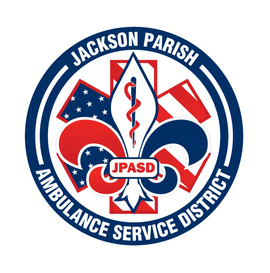 JACKSON PARISH AMBULANCE SERVICE DISTRICT115 Watts StreetJonesboro, LA  71251Office: (318)-259-2877   Fax:  (318)-259-2099jacksonparishambulance@jpasd.comAaron Johnson 								BOARD MEMBERSEMS Director								Joe Vail, ChairmanPaula Parkerson, MD							Allen Lindsay, Vice-ChairmanMedical Director								Conchita Doyle								              Alma Williams									              *Vacant*Notice Posted:  Tuesday December 10, 2019 @ 12:00 PM                                   NOTICE OF PUBLIC HEARINGA public hearing will be held as follows:DATE: 			December 12, 2019TIME:			12:00 PM (Noon) PLACE OF MEETING:	Jackson Parish Ambulance Service District115 Watts Street, Jonesboro, LA  71251Public Hearing 2020 Proposed Budget 12:00 PM (Noon) AGENDA:        1.   Call to Order2.   Roll Call3.   Invocation4.   Pledge of Allegiance      5.   Recognition of guests      6.   Open floor for public comments on the proposed 2020 Budget.In accordance with the Americans with Disabilities Act, if you need special assistance, please contact Aaron Johnson, EMS Director at 318-259-2891 describing the assistance that is necessary.JACKSON PARISH AMBULANCE SERVICE DISTRICT115 Watts StreetJonesboro, LA  71251Office:  (318)-259-2877   Fax:  (318)-259-2099jacksonparishambulance@jpasd.comAaron Johnson 								BOARD MEMBERSEMS Director								Joe Vail, ChairmanPaula Parkerson	, MD							Allen Lindsay, Vice-ChairmanMedical Director								Conchita Doyle								               Alma Williams									               *Vacant*Notice Posted:  Tuesday December 10, 2019 @ 12:00 PM                                 NOTICE OF PUBLIC MEETINGA public meeting will be held as follows:DATE: 			December 12, 2019TIME:			12:15 PM  PLACE OF MEETING:	Jackson Parish Ambulance Service District115 Watts Street, Jonesboro, LA  71251Public Meeting 12:15 PM AGENDA        1.  Call to Order      2.  Roll Call      3.  Recognition of Guests/Public Comments        4.  Approval of Minutes from November 14, 20195.  Approval of Financials and payment of bills      6.  EMS Director’s Report      7.  Old Business            A) Adopt 2020 Financial Budget      8.  New BusinessApproval of proposed regular scheduled meeting datesApproval Official Journal - The Jackson IndependentElection of 2020 Officers  9. Adjournment	Reminder: Next Meeting: January 9, 2020 @ 12 NoonIn accordance with the Americans with Disabilities Act, if you need special assistance, please contact Aaron Johnson, EMS Director at 318-259-2891 describing the assistance that is necessary.